Application FormMobility grants targeting the Italian and Partner countries universities COMMO VII European programme - ERASMUS + KA171	(Project n.  2023-1-IT02-KA171-HED-000147897)MOBILITY FOR STUDIES (SMS)PLACE AND DATE	                                                                                                                              SIGNATUREAcademic position:Year of matriculation: Faculty:  Degree programme:  Current year of enrolment:  Personal information:Surname:  Name: Sex: Place of birth:  Date of birth:  Fiscal code:Nationality: Type of document: Number of document: Home address:Street:  
N°:  
City:  
Zip code:  
Country: 
Mobile:  Email:  Foreign languages:Foreign languages:  
Linguistic certifications:  Level of proficiency:Destination proposed:Destination:  Study plan:Requests:To take the following exams:
To prepare the following degree thesis:
To carry out research activities, laboratories, etc., as per the following details: Esperienza Erasmus precedente:Have you previously benefited from the Erasmus mobility for STUDIES scholarship during the current study cycle?
Months of the mobility carried out: ---
Hosting institution: ---
 
Have you previously benefited from the Erasmus mobility for TRAINEESHIP/PLACEMENT scholarship during the current study cycle?
Months of the mobility carried out: ---
Hosting institution: ---ATTACHMENTS TO THE APPLICATION IN A SINGLE PDF DOCUMENT:Copy of the passport (or a copy of the identity card, valid for expatriation and with a deadline of at least 3 months from the date of return from the country); Certificate or self-certification certifying knowledge of English and / or Italian depending on the language of the country of destination (minimum B2 level);Curriculum Vitae (max n. 4 pages); Average exams score and number of credits achieved;Certificate of enrolment in the university.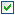 